User TypeUser DefinitionStudent Record AccessPage AccessEdPlan/EasyIEP Administrator (Admin Edit)This might include a Supervisor, Director of Special Education, or EasyIEP Administrator within the district. This person oversees students’ IEPs and evaluations as well as the provision of services. They manage all student enrollment records and ensure that students are assigned to a school, grade level and a case manager. They are responsible for state and federal reporting. Any student (all schools, all grades, system contacts)IEP team memberAssign next schoolteacherIEP team membersEnter Alternate Assessment info on Eligibility tabAdd/edit district calendars and reporting periods Add users and assign user type Edit District Message of the DayView school/user/student/ custom complianceInactivate/manage usersInactivate/reactivate students  Manage user service certifications/EasyTRACAccess process wizard (Caseload Admin)Upload external documentsImpersonate usersDelete documents/events(permissions on user’s page)View all pagesEditStatus of Service on Eligibility taball pages except the State Testing #Enter education environment Create all reportsand finalize all documentsand submit Eligibility and Evaluation Timeline Extension RequestsReports to keep:Table 1 & 3Can be a Section 504 Team Member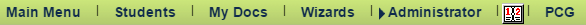 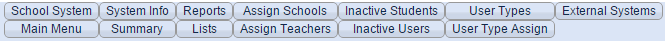 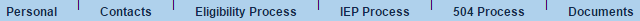 User TypeUser DefinitionStudent Record AccessPage AccessSchool PsychologistThis person is responsible for helping the team establish the student’s eligibility for and need of special education services.  Psychologist are responsible for entering Alternate Assessment information on the Eligibility tab.Students at own schools (all grades) Case managerIEP team memberAssign IEP team members Case managerInactivate students at own schoolsReactivate students at any schoolUpload external documentsAdd/remove doctor authorization for servicesAdd Medicaid consent/ eligibilityView User actions  draft documentsuser/student complianceschool level reports (own schools)Edit Status of Service on Eligibility taball pages except the following fields on the Personal Demographics page: state ID #school grade levelEnter Alternate Assessment information on Eligibility tabCreate Eligible/Non-Eligible documentsRestraint and Isolation documentRe-evaluation documentsdraft timeline extension requestsAll Docs except Final IEPService Planall local and miscellaneous reportsIf case manager, can edit all documents and create all reports View all other documentsIf Case Manager or IEP team member, can edit Alternate Assessment pageIf case manager, can edit all pagesCan be a Section 504 Team Member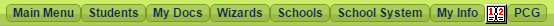 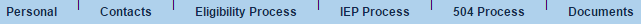 User TypeUser DefinitionStudent Record AccessPage AccessCertifying Specialist (Building Admin)This person is responsible for helping the team establish the student’s eligibility for and need of special education services.  This user type may include Speech Language Pathologist and Hearing/Vision Specialists. Students at own schools (all grades)Case managerIEP team member Assign case managerIEP team membersteacher (case manager) at own schoolsAccess process wizardUpload external documentsAdd/remove doctor authorization for servicesAdd Medicaid consent/ eligibilityView user actionsdraft documentsuser/student complianceschool/user reportsInactivate students at own schoolsReactivate student at any schoolEasyTRACView all other documentsEdit all pages except the following fields on the Personal Demographics page: state ID #schoolgrade levelEligibility tabIncluding Status of ServiceCreate all documentsEligible/Non-Eligible documentsRe-evaluation documentsall local and miscellaneous reportsIf case manager edit all pages and create all documentsIf case manager or IEP team member, can edit Alternate Assessment pageCan be a Section 504 Team Member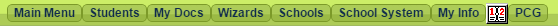 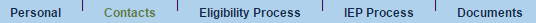 User TypeUser DefinitionStudent Record AccessPage AccessRelated Service ProviderAssigned to more than one school and typically have many students on their caseload.  They are required to provide therapy to help students meet their annual goals. This user type may include OTs, PTs, COTAs, PTAs, Speech teachers, and Hearing/Vision Specialists. This may be an employee of the district.Access to own studentsIEP team memberUpload external documentsLog, view, and delete related services in EasyTracView user actionsdraft documentsuser/student complianceuser level reportsEasyTRACView all pagesEdit all pages except Personal Demographics and Eligibility pagesCreate Draft IEPDraft progress reportProjected Eligibility reportProjected IEP reportCaseload ReportsIf IEP team member, can edit Alternate Assessment pageIf IEP Team Member, create Reeval Related Service Obsv and Medical Reeval Document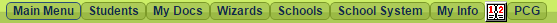 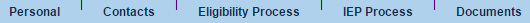 User TypeUser DefinitionStudent Record AccessPage AccessDistrict-wide ConsultantAssists with developing plans for students with disabilities, often focusing on specific behaviors and interventions to allow access to the curriculum. These individuals are often involved in additional evaluation and/or assessments of student need. This user type may include Consulting Teachers, Behavior Specialists, or Autism Consultants. This may be an employee of the district. Students at own schools IEP team memberRestraint and isolation entryAccess process wizardUpload external documentsView user actionsdraft documentsschool/user/student complianceEasyTRACView all pagesall documents Edit all pages except Personal Demographics and Eligibility ProcessCreate draft IEP draft progress reportRestraint and Isolation report for state reportingall local and miscellaneous reports for own schoolsECO Date ReportIf IEP team member, can edit Alternate Assessment page Can be a Section 504 Team Member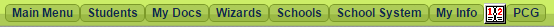 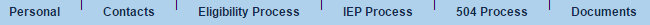 User TypeUser DefinitionStudent Record AccessPage AccessSchool CounselorAssists with developing plans for students with disabilities, often focusing on specific behaviors and interventions to allow access to the curriculum. These individuals are often involved in additional evaluation and/or assessments of student need. This user type may include Special Education Teachers, Behavior Specialists, or 504 Administrators. This may be an employee of the district. Students at own schools IEP team member504 team memberRestraint and isolation entryAccess process wizardUpload external documentsView user actionsdraft documentsschool/user/student complianceEasyTRACView all pagesall documents Edit all pages in Eligibility Process, IEP Process and 504 ProcessCreate draft IEP draft progress reportall local and miscellaneous reports for own schoolsECO Date ReportUser TypeUser DefinitionStudent Record AccessPage AccessGeneral Education TeacherAssists with implementing and carrying-out plans for students with disabilities, often focusing on classroom accommodations to allow access to the curriculum. These individuals are often involved in additional evaluation and/or assessments of student need. This user type may include General Education Teachers. This may be an employee of the district. Students at own schools IEP team member504 team memberRestraint and isolation entryAccess process wizardUpload external documentsView user actionsdraft documentsschool/user/student complianceEasyTRACView all pagesall documents User TypeUser DefinitionStudent Record AccessPage AccessSchool/District Lead (Admin Support Edit)This person serves as a school or district level leader who is responsible for assigning case loads. This person may also have clerical responsibilities such as scheduling IEP meetings. This user type may include a District-wide Supervisor, Lead Special Education Teacher, or Department Chair. Students at own schoolsAll gradesIEP team memberCase manager Assign team memberscase managernext schoolRestraint and isolation entryAccess process wizardUpload external documentsView user actionsschool/user/student complianceschool level and user level reportsAdd/edit compliance alertsEasyTRACView all pagesEdit all pages except Personal Demographics Eligibility Referral, Eligibility DeterminationCreate all documents except EligibilityCan create Draft Eligibilityall local and miscellaneous reportsdraft and final Re-Evaluation documentsECO Date ReportIf case manager or IEP team member, can edit Alternate Assessment pageCan be a Section 504 Team Member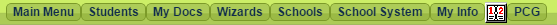 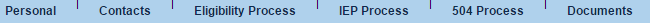 User TypeUser DefinitionStudent Record AccessPage AccessSpecial Educator (Teacher Edit)Responsible for meeting the needs of students on their caseloads (annual goals). This person often provides the interventions required to make the student successful and/or manage the individuals that provide a service.This user type may include Special Education Teachers for all grade levels.Own student caseloadCase manager IEP team memberAssign team members Upload external documentsView user actionsdraft documentsschool/user/student complianceschool level reportsEasyTRACView all pagesEdit all pages except Personal Demographics and Eligibility pagesEligibility ReferralEligibility DeterminationDraft Eligibility and SLDCreate IEP DocumentsFinal Evaluation DocumentsFinal Re-evaluation documentsProj. IEP and Proj. Elig ReportIEP Services with Location ReportIf case manager or IEP team member, can edit Alternate Assessment page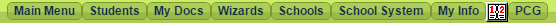 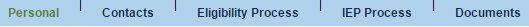 User TypeUser DefinitionStudent Record AccessPage AccessExternal School System Team MemberResponsible for meeting the needs of students that come to their school from another district. This person often provides the interventions required to make the student successful and/or manage the individuals that provide a service.This user type may include Special Education Teachers for all grade levels.Own student caseloadCase manager IEP team memberAssign team members Upload external documentsView user actionsdraft documentsschool/user/student complianceschool level reportsEasyTRACView all pagesUser TypeUser DefinitionStudent Record AccessPage AccessSchool Staff (Teacher Read)These individuals help support students’ medical/academic needs and may be an IEP team member.  This user type may include Nurses, Aides, Guidance Counselors, or Social Workers.Students at own schoolsIEP team memberView draft documentsView school/user/student complianceView school level reportsAccess process wizardUpload External DocumentsEasyTRACView all pagesall documents Create Lettersdraft documentsLocal and Misc. ReportsEdit Contacts pageCreate Draft Progress ReportsRun All Student Export SPED Only XLS reportIEP Services with minutes reportActive Student List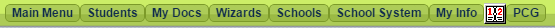 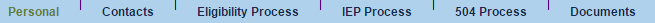 User TypeUser DefinitionStudent Record AccessPage AccessSchool Administrator (Build Admin Read)This individual is often responsible for running school level reports and gathering information for administrators to help meet student need. This user type may include a Principal, Assistant Principal, and Testing Coordinator. Students at own schoolsIEP team memberRestraint and Isolation entryView draft documentsschool/user/student complianceschool level reportsView all pagesall documentsCreate Restraint and Isolation Documentall local and miscellaneous reports Can be a Section 504 Team Member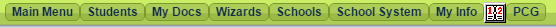 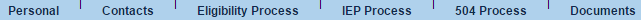 User TypeUser DefinitionStudent Record AccessPage AccessOutside Provider/Contracted Providers Recommended for providers who may require access in order to view students on their caseload.  This may help them more appropriately provide a service to a student based on their IEP goals.  These are contracted service providers not employed by the local LEA.Own student caseloadIEP team member requiredEasyTRACFor Contract Facilities that provide a service to the district such as billing or Medicaid reimbursement, they will have the user type of Outside Provider/Contracted Providers or School Staff. Districts will be required to manage their users’ access and make sure they all have the appropriate user type.View only Goals, Accommodations and Services pagesdraft/final IEP documentdraft/final progress reportCreate draft progress reportProjected Eligibility and Projected IEP ReportCaseload ReportsIf the Contract Provider actually provides a service to the student, then assign a user type that will accommodate the providers’ need. It’s recommended that LEAs use the Special Educator or Related Service Provider user type. This will give providers access to their own caseload and edit access to all pages.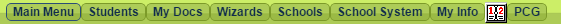 User TypeUser DefinitionStudent Record AccessPage AccessIT USERRecommended for IT Staff in the LEA who need to review the student’s personal page and review the Import Summary data and Import History files.Any studentView students’ Personal pageImport Summary DataImport History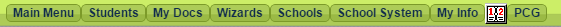 User TypeUser DefinitionStudent Record AccessPage AccessRecord SpecialistRecommended for staff who input student demographic data and review student’s personal pageAny studentView students’ Personal pageEditMake student inactiveUser TypeUser DefinitionStudent Record AccessPage AccessIEP Team Member No Login User account included if necessary to include on IEP team for the purpose of providing a service. This may include Special Education Aids, Interpreters, and etc. The user would be allowed to be seen in the dropdown, but would not have access to any student records. No LoginNo Login User TypeUser DefinitionStudent Record AccessPage AccessNo Login User account included if necessary to include on IEP team for the purpose of providing a service. This may include Special Education Aids, Interpreters, and etc. No LoginNo Login User TypeUser DefinitionStudent Record AccessPage Access504 District AdminThese individuals will be responsible for overseeing 504 for multiple districts. These users can access the entire 504 process as well as run reports and activate/inactivate students.Access to all studentsAssign 504 Committee MembersCan be 504 Committee MemberManage inactive studentsUpload external documentsView school/user/student complianceView Personal pageStudent History pageEdit all 504 pagesContacts pageCreate all 504 documentsall 504 reportsAccess inactive studentsManage other 504 users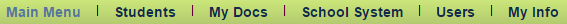 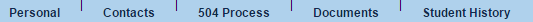 User TypeUser DefinitionStudent Record AccessPage Access504 School AdminThese individuals will be responsible for creating 504 eligibility and student plan documents.Access to students at own schoolsAssign 504 Committee MembersCan be 504 Committee MemberUpload External DocumentsView Personal pageEdit all 504 pagesContacts pageCreate all 504 documents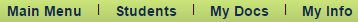 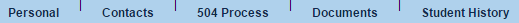 User TypeUser DefinitionStudent Record AccessPage Access504 Service ProviderThese individuals will be responsible for providing the 504 Services. These users can access the entire 504 process. They are required to provide therapy to help students meet their 504 goals. This user type may include OTs, PTs, COTAs, PTAs, Speech teachers, and Hearing/Vision Specialists. This may be an employee of the district Own student caseload504 team member requiredView Personal page504 Services pageEdit all 504 pagesContacts pageCreate all 504 documents